2.II FLUX Vessel Position Implementation DocumentIntroductionThis document aims to describe the implementation of Vessel Position in the context of the SIOFA VMS. Submissions of reports will be done through the FLUX Transportation Layer.ReferencesUN/CEFACT P1000 FLUX Standard v1.0 2:FLUX BRS: P1000 – 1; General principles (version 2.1).FLUX BRS: P1000 – 7; Vessel Position domain (version 2.0). UN/CEFACT FLUXVesselPositionMessage_4p0.xsdScope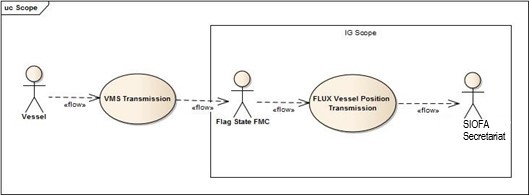 Figure 1: Implementing Guide Scope diagramAs shown on Figure 1, even if the message is provided by a Vessel, the scope of this document is limited to the transmission from a Flag CCP FMC, which has received the Vessel Position message, coming in most cases from aa ALC to the SIOFA Secretariat.ProceduresGeneral principlesThe following activity diagram describes the normal procedure defined for the submission of every Vessel Position Messages sent between the FMC of a Flag CCP to the SIOFA Secretariat: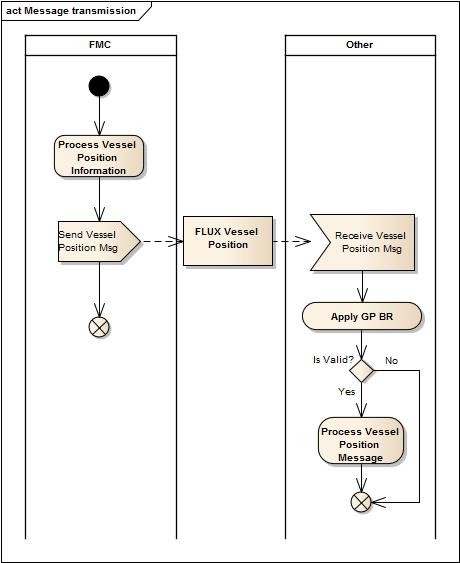 Figure 2: Message Transmission activity diagramAs shown in the diagram, Apply General Principles (GP) Business Rules (BR) is a validation process which does:XML Validation level: Based on the definition in the XSD, the parser validates the structure and cardinality as well as compliance for mandatory elements of the XML provided.Note: Comparing XML vs. XSD defined by the namespace can make the parser generating error having technical information when the basic information requested by General Principles is not correct.Business Rules Validation level: a Business Rules Engine validates the content of XML according to the General Principles Business Rules definition.Data Model (XSD) ImplementationThe implementation of the Vessel Position Data Model applies the following general constraints at the level of XSD Element attributes:	For Code & Identifier DataType: listID or schemeID attribute must be provided if it is not specifically defined in the definition of the element;	For DateTime DataType: only udt:DateTime (of type xsd:dateTime) choice is used. The date and time must be in line with ISO8601 and expressed in UTC, unless explicitly mentioned otherwise. The format shall be YYYY-MM- DDThh:mm:ss[.000000]Z;The following diagram describes the Vessel Position Data Model used for the implementation of transmission of VesselPositionMessage: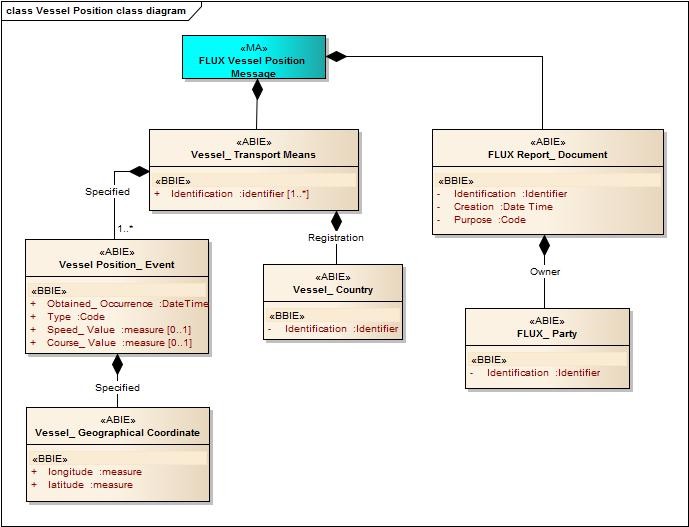 Figure 3: Vessel Position Message Data ModelThe table below describes for each fields defined in the Data Model (XSD) the values that can be used:XML EXAMPLES<rsm:FLUXVesselPositionMessage xsi:schemaLocation="urn:un:unece:uncefact:data:standard:FLUXVesselPositionMessage:4 FLUXVesselPositionMessage_4p0.xsd" xmlns:xsi="http://www.w3.org/2001/XMLSchema-instance" xmlns:rsm="urn:un:unece:uncefact:data:standard:FLUXVesselPositionMessage:4" xmlns:ram="urn:un:unece:uncefact:data:standard:ReusableAggregateBusinessInformationEntity:18" xmlns:udt="urn:un:unece:uncefact:data:standard:UnqualifiedDataType:18"><rsm:FLUXReportDocument><ram:ID> c133b211-0b0e-4358-893c-7afb5437bd61</ram:ID><ram:CreationDateTime><udt:DateTime>2001-12-17T09:30:47.0Z</udt:DateTime></ram:CreationDateTime ><ram:PurposeCode >9</ram:PurposeCode><ram:OwnerFLUXParty><ram:ID >SWE</ram:ID></ram:OwnerFLUXParty></rsm:FLUXReportDocument><rsm:VesselTransportMeans><ram:ID schemeID=" CFR ">SWE000007880</ram:ID><ram:ID schemeID=" EXT_MARKING">S-381</ram:ID><ram:ID schemeID=" IRCS ">EI6207</ram:ID><ram:RegistrationVesselCountry><ram:ID>SWE</ram:ID></ram:RegistrationVesselCountry><ram:SpecifiedVesselPositionEvent><ram:ObtainedOccurrenceDateTime><udt:DateTime>2001-12-17T09:30:47.0Z </udt:DateTime></ram:ObtainedOccurrenceDateTime><ram:TypeCode >POS</ram:TypeCode><ram:SpeedValueMeasure>8.3</ram:SpeedValueMeasure><ram:CourseValueMeasure>50</ram:CourseValueMeasure><ram:SpecifiedVesselGeographicalCoordinate><ram:LatitudeMeasure >50.563</ram:LatitudeMeasure><ram:LongitudeMeasure>009.252</ram:LongitudeMeasure></ram:SpecifiedVesselGeographicalCoordinate></ram:SpecifiedVesselPositionEvent></rsm:VesselTransportMeans></rsm:FLUXVesselPositionMessage><rsm:FLUXVesselPositionMessage xsi:schemaLocation="urn:un:unece:uncefact:data:standard:FLUXVesselPositionMessage:4 FLUXVesselPositionMessage_4p0.xsd" xmlns:xsi="http://www.w3.org/2001/XMLSchema-instance" xmlns:rsm="urn:un:unece:uncefact:data:standard:FLUXVesselPositionMessage:4" xmlns:ram="urn:un:unece:uncefact:data:standard:ReusableAggregateBusinessInformationEntity:18" xmlns:udt="urn:un:unece:uncefact:data:standard:UnqualifiedDataType:18"><rsm:FLUXReportDocument><ram:ID> c133b211-0b0e-4358-893c-7afb5437bd61</ram:ID><ram:CreationDateTime><udt:DateTime>2018-12-17T11:31:47.0Z</udt:DateTime></ram:CreationDateTime ><ram:PurposeCode >9</ram:PurposeCode><ram:OwnerFLUXParty><ram:ID >SWE</ram:ID></ram:OwnerFLUXParty></rsm:FLUXReportDocument><rsm:VesselTransportMeans><ram:ID schemeID=" CFR "> SWE000007880</ram:ID><ram:ID schemeID=" EXT_MARKING">S-381</ram:ID><ram:ID schemeID=" IRCS ">EI6207</ram:ID><ram:RegistrationVesselCountry><ram:ID>SWE</ram:ID></ram:RegistrationVesselCountry><ram:SpecifiedVesselPositionEvent><ram:ObtainedOccurrenceDateTime><udt:DateTime>2018-12-17T09:30:47.0Z </udt:DateTime></ram:ObtainedOccurrenceDateTime><ram:TypeCode >POS</ram:TypeCode><ram:SpeedValueMeasure>8.3</ram:SpeedValueMeasure><ram:CourseValueMeasure>50</ram:CourseValueMeasure><ram:SpecifiedVesselGeographicalCoordinate><ram:LatitudeMeasure >50.563</ram:LatitudeMeasure><ram:LongitudeMeasure>009.252</ram:LongitudeMeasure></ram:SpecifiedVesselGeographicalCoordinate></ram:SpecifiedVesselPositionEvent><ram:SpecifiedVesselPositionEvent><ram:ObtainedOccurrenceDateTime><udt:DateTime>2018-12-17T11:30:47.0Z </udt:DateTime></ram:ObtainedOccurrenceDateTime><ram:TypeCode >POS</ram:TypeCode><ram:SpeedValueMeasure>8.3</ram:SpeedValueMeasure><ram:CourseValueMeasure>50</ram:CourseValueMeasure><ram:SpecifiedVesselGeographicalCoordinate><ram:LatitudeMeasure >50.123456</ram:LatitudeMeasure><ram:LongitudeMeasure>009.132</ram:LongitudeMeasure></ram:SpecifiedVesselGeographicalCoordinate></ram:SpecifiedVesselPositionEvent></rsm:VesselTransportMeans></rsm:FLUXVesselPositionMessage>Code listsVessel Transport Means2Description: the entity containing the details of the identification and characteristic information of a ship or boat.Vessel_ CountryDescription: the entity containing the details of a country associated to a vessel.Vessel Position_ EventDescription: The entity containing information obtained related to the position of a vessel.Vessel_ Geographical CoordinatesDescription: The latitude and longitude of a specified place, by which its relative situation on the globe is known. The height above the sea level constitutes a third coordinate.Flux TL envelope parametersThe following FLUX TL parameters must be used for transmission of Vessel Position Messages.Entity/Field NameDataTypeCardinalityCardinalityDescriptionRemarksEntity/Field NameDataTypeMinMaxDescriptionRemarksFLUXReport_ Document11The document details for this FLUX vessel position message.FLUX General Principles EntityIdentificationIdentifier11The unique identification of the FLUX vessel position messageA UUID as defined in the RFC 4122CreationDateTime11The date, time, date time of the creation of the FLUX vessel position message.A UTC date time.Must be according to the definition provided in 6(2)PurposeCode11The code specifying the purpose of this FLUX report document, such as original, cancellation or replace.Attribute listID=FLUX_GP_PURPOSEReference: EDIFACT Code List 1225 (qDT UN02000125 - Message Function_ Code).Restriction: only value 9 is used in this context.Owner.Assoc.11Entity used to provideFLUX General PrinciplesFLUX_ Partyinformation	on	anEntityindividual, a group, or abody having a role in aFisheries Language forUniversal	eXchange(FLUX)	businessfunction.  Party  has  alegal  connotation  in abusiness transaction.IdentificationIdentifier11An	identifier	of	this FLUX party.Attribute listID=TERITTORYISO 3166-1 alpha-3 code of the country owning this report.e.g.: SWEEntity/Field NameDataTypeCardinalityCardinalityDescriptionRemarksEntity/Field NameDataTypeMinMaxDescriptionRemarksVessel_ Transport Means11Entity used to provide the identification and characteristic information of a ship or boat.IdentificationIdentifier1*An identifier for this transport means vessel UVI, as defined by the SIOFA VMS SSPs,Attribute schemeID must be provided with a value from list = FLUX_VESSEL_ID_TY PERegistration. Vessel_ CountryAssoc.11The country of registration of this transport means vessel.IdentificationIdentifier11The identifier for this vessel country.Use Code Countries code list in MDR.listID = TERRITORYISO 3166-1 alpha-3 code of the country where the vessel is registered (flag state).Specified. VesselAssoc.1*The general information of the VMS message.More than one position can be provided.Entity/Field NameDataTypeCardinalityCardinalityDescriptionRemarksEntity/Field NameDataTypeMinMaxDescriptionRemarksPosition_ EventObtained_ OccurrenceDateTime11The date and time when the position of the vessel was taken by the vessel's navigation equipment.The UTC date time when the position was obtained by the vessel navigation equipment, transmitted by the VMS system on-board of the vessel.Must be according to the definition provided in 6(2)TypeCode11The code specifying the type of vessel position event.Attribute listID must be provided with a value from list = FLUX_VESSEL_POSITION_TY PEExample of values are: "ENTRY,"EXIT","POS",” MANUAL”.Speed_ ValueMeasure01The measure of speed of the vessel for this vessel position event.Mandatory.In knots. Maximum 2 significant decimals.Optional in case the following conditions are all met:- TypeCode= EXIT- Message addressed to Third party or RFMO- The element is defined as optional in the agreement with the Third Party or RFMOCourse_ ValueMeasure01The measure of course of the vessel for this vessel position event.Mandatory.In degrees and decimal degrees. Maximum 2 significant decimals.Optional in case the following conditions are all met:- TypeCode= EXIT- Message addressed toEntity/Field NameDataTypeCardinalityCardinalityDescriptionRemarksEntity/Field NameDataTypeMinMaxDescriptionRemarksThird party or RFMO- The element is defined as optional in the agreement with the Third Party or RFMOSpecified. Vessel_ Geographical CoordinateAssoc.11The latitude and longitude of a specified place, by which a vessel's relative situation on the globe is known. The height above the sea level constitutes a third coordinate.Geographical Coordinates Position of the vessel transmitted by the VMS system at Obtained DateTime.Altitude and System information are not used in context of this implementation.LatitudeMeasure11The measure of the latitude as an angular distance north or south from the Equator meridian to the meridian of a specific place for this vessel geographical coordinate.Reference ISO 6709.Coordinate expressed in WGS84, decimal degree notation, using a precision of at least 3 and maximum 6 decimal positions.Positive coordinate refers to North of equator.Negative coordinate refers to South.LongitudeMeasure11The measure of the longitude as an angular distance east or west from the Greenwich meridian to the meridian of a specific place for this vessel geographical coordinate.Reference ISO 6709.Coordinate expressed in WGS84, decimal degree notation, using a precision of at least 3 and maximum 6 decimal positions.Positive coordinate refers to East of Greenwich meridian. Negative coordinate refers to West.Mult.Business termRel.TypeDescription0..nIdentificationAttIdentifierAn identifier for this transport means vessel, such as an identifier defined by the Food and Agriculture Organisation (FAO), the radio call sign, or an external marking.0..1RegistrationAssVessel_ Country EntityThe country of registration of this transport means vessel.0..nSpecifiedAssVessel Position_ Event EntityA position event specified for this vessel transport means.Mult.Business termRel.TypeDescription1IdentificationAttIdentifierThe identifier for this vessel country.Mult.Business termRel.TypeDescription1Obtained_ OccurrenceAttDateTimeThe date and time when the position of the vessel was taken by the vessel's navigation equipment.1TypeAttCodeThe code specifying the type of vessel position event.0..1SpeedAttMeasureThe measure of speed of the vessel for this vessel position event.0..1CourseAttMeasureThe measure of course of the vessel for this vessel position event.0..1Activity_ TypeAttCodeThe code specifying the type of activity, such as of the vessel or the crew, at this vessel position event.1SpecifiedAssVessel_	Geographical Coordinates EntityThe set of geographical coordinates specified for this vessel position event.Mult.Business termRel.TypeDescription1LatitudeAttMeasureThe measure of the latitude as an angular distance north or south from the Equator meridian to the meridian of a specific place for this vessel geographical coordinate.1LongitudeAttMeasureThe measure of the longitude as an angular distance east or west from the Greenwich meridian to the meridian of a specific place for this vessel geographical coordinate.0..1AltitudeAttMeasureThe measure of the altitude that reflects the vertical elevation of an object above a surface for this vessel geographical coordinate.0..1SystemAttIdentifierThe identifier of the system used for measuring this specified geographical coordinate.Common nameFLUX	TLEnvelope Tag nameValueRemarkDataflow nameDFurn:un:unece:uncefact:data:standard: FLUXVesselPositionMessage:4Timeout DateTimeTODTDateTime (in UTC) of creation of the envelope + 60 minutes.Value expressed as XSD DateTime in UTC. Must be according to the definition provided in 6(2).Acknowledge ReceiptARFalseNote: a non-delivery message is always sent when the recipient cannot be reached and timeout (TODT) time has expired.